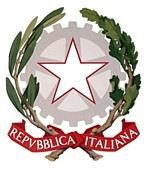 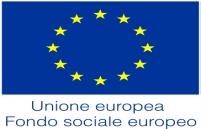 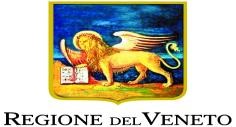 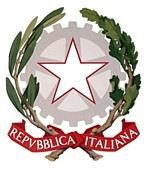 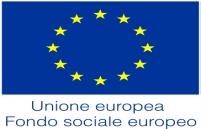 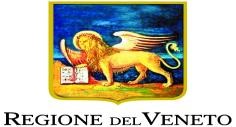 DOMANDA DI PARTECIPAZIONE F.A.R.E. Favorire l’Autoimprenditorialità Realizzare Eccellenze Dgr. 823 del 31/05/2016 - Cod.Prog. 2749-1-823-2016 – Approvato con Decreto 99 del 04/08/2016 TRA IL DIRE E IL FARE: L’IMPRES@! Il sottoscritto Chiede di partecipare alla selezione allegando la seguente documentazione: Il Curriculum Vitae in formato Europass Il Documento d’identità  Il Codice fiscale La Dichiarazione di Immediata Disponibilità (DID) rilasciata dal centro per l’impiego Dichiara di essere venuto a conoscenza dell’intervento attraverso: □ Sito della Regione Veneto □ Sito di Eduforma □ Newsletter di Eduforma □ Siti di annunci (es. Bakeka, Kijiji, Subito.it, Lavoro e Formazione, ecc.) □ Facebook □ Twitter□ Linkedin □ Altro (specificare ……………………………………………..……………………………………….) Firma Il presente modulo dovrà pervenire: a mano presso Eduforma srl Via della Croce Rossa 34 – Padova tramite mail a selezione@eduforma.it (rif. FARE-1) tramite fax al numero 049.8954200 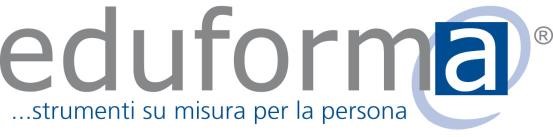 Cognome 	 Nome 	 Luogo di nascita 	 Data di nascita 	 Residenza Recapiti telefonici e-mail Titolo di studio 